Cat Fanciers’ Federation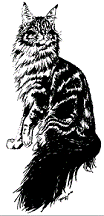 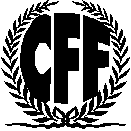 in conjunction, withUnited Maine Coon Cat Association
Books are Cool, Jump into School          September 29 &30, 2018        The Rochester American Legion Post #7             94 Eastern Avenue           Rochester, NH 03867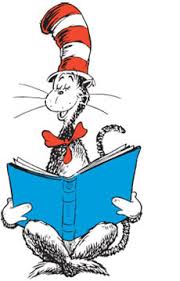 ENTRY FEES:  $55.00 one cat (with catalog); $45.00 2nd cat ; $35.00 each additional entry. There is a $2.00 service charge for listed kittens and a $2.00 service charge for adult entries with numbers other than CFF. Canadian checks must be marked "Payable in U.S. funds." There will be a $25.00 charge for returned checks. Make checks payable to UMCCA or send by Paypal using Friends & Family(no fees) - at cffinc@live.com. Closing Date: 09/16/2018 CAGE SPACE:  $10.00 for extra ½ space per day w/ entry. Sales cage or double cages:  $20.00 per day as space allows, on a first come first served basis. Grooming space $25.00 as space allows. Please reserve at time of entry. Single cages are 22” X 22” and 25” high. End of Row: $10.00 (N/C for handicapped). Sales cage only available to exhibitors. $20.00 space for exhibitors selling crafts.CHAMPIONSHIPS, GRAND and MASTER GRAND CHAMPIONSHIPS earned or completed at the end of judging on Saturday will be confirmed by the Recorder on Saturday night (by the Show Committee) provided the cat has a CFF number and the owner has a list of its wins. The cat can then be transferred on Sunday.BENCHING will begin at 8:30 a.m. Cats must be benched by 9:30 a.m. Judging will begin promptly at 10:00 a.m. Exhibitors checking in after 9:30 a.m. must go to each ring and inform the clerk of their presence or any changes. All cats must remain in the show hall until 4:00 p.m. We will try to accommodate benching requests. Please limit requests to two names.SUPPLIES – People:  Breakfast and Lunch will be available in the show hall.  Cats:  Please bring own litter and pan.SPONSORSHIPS: Consider supporting CFF by sponsoring a ring. This includes dedications, in memory, your cattery any business or pet friendly association a ring for $15.00 per ring. All donors will be appropriately acknowledged in the catalog and the rings.HOTEL: Local Pet friendly hotels: Days Inn:  603-742-0400.  Comfort Inn:  603-750-7507.  Homewood suites:  603-516-0929. Call for current rates and pet fees.PLEASE see that all claws are clipped (back and front) and vaccinations are up to date. No declawed cats allowed. Kittens must be four months of age to compete. Kittens for sale must be three months old and have a valid CFF litter slip. There will be no veterinary inspection prior to entering show hall.HOUSEHOLD PETS -- HHPs will be judged in all rings as Allbreed. All HHPs over eight months old MUST be spayed or neutered. All CFF registered HHPs are P.O.P. scored.The show is sanctioned by the Cat Fanciers' Federation, Inc., and is subject to their Show Rules and Standards. It is the responsibility of the exhibitor to be certain that cats are correctly entered and are eligible for competition in CFF. Unabridged Show Rules are available at $6.00 per copy from the CFF Recorder, Box 661, Gratis, OH 45330. We reserve the right to add or \change judges.SHOW MANAGERS    Peggy Vivinetto:  603-859-4738 and Vicky Merrill -  umcca1972@gmail.comENTRY CLERK - Ken Staples –  CFFSHOWENTRY@GMAIL.COMVendor Coordinator: Terry Collins-  tacntac@comcast.net